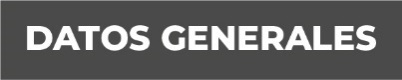 Nombre: MARIA RUBI JUAREZ GARCIAGrado de Escolaridad: LicenciaturaCédula Profesional (Licenciatura): 10935460Teléfono de Oficina: 272 7267803Correo Electrónico:  Formación Académica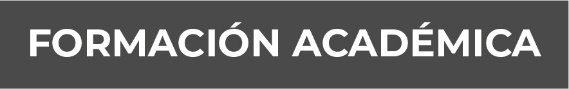 EDUCACIÓN SUPERIOR: Licenciatura en Derecho. UNIVERSIDAD VERACRUZANA, XALAPA, VER. (Generación 1983-1987)ESTUDIOS DE POSGRADO: Maestría en  Ciencias Penales con especialidad  en Criminalística. UNIVERSIDAD POPULAR  AUTONOMA DEL ESTADO DE PUEBLA.  Tehuacán, Puebla. (Generación 2003-2006)Trayectoria Profesional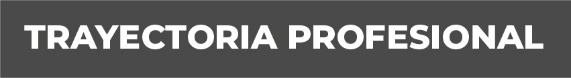 Agente del Ministerio Publico Conciliador e Investigador en Orizaba, Veracruz. En el año 2002.Agente del Ministerio Público Municipal de Naranjal,  Veracruz en el año 2003.Agente del Ministerio Público Municipal de Coscomatepec de Bravo, Veracruz en el año 2006.ACTUALMENTE FISCAL INVESTIGADOR MUNICIPAL EN RIO BLANCO, VERACRUZ.  Conocimiento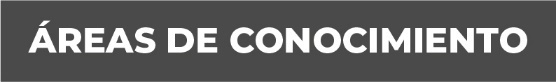 Derecho Penal 